Поселковая администрация сельского поселения «Поселок Детчино»Малоярославецкого  районаКалужской  областиПОСТАНОВЛЕНИЕ«_____»_______  2019г.      					                                          № _____О внесении изменений и дополнений в Постановление  поселковой администрации сельского поселения «Поселок Детчино»от 17.12.2013 № 324 «Об утверждении схем водоснабжения и водоотведения сельского поселения «Поселок Детчино»           В соответствии с Федеральным законом от 07.12.2011г.№ 416-ФЗ «О водоснабжении и водоотведении», постановлением Правительства РФ от 05.09.2013 № 782 «О схемах водоснабжения и водоотведения» , руководствуясь Уставом муниципального образования  сельское поселение  «Поселок Детчино»Поселковая администрация сельского поселения «Поселок Детчино»П О С Т А Н О В Л Я ЕТ:1.Внести следующие изменения и дополнения в Постановление  поселковой администрации сельского поселения «Поселок Детчино» от 17.12.2013г.№ 324 «Об утверждении схем водоснабжения и водоотведения сельского поселения «Поселок Детчино»» (далее по тексту Постановление):1.1. Изложить пункт 2 Постановления в следующей редакции:«2.Определить единой водоснабжающей  организацией ГП «Калужский областной водоканал» по СП «Поселок Детчино»:за исключением:  -деревня: Верхние Горки  С П«Поселок Детчино»- водоснабжение»;- ул. Первомайская д..41,д.43,д.45,д.56,д.58, Ул.Московская с д.48 по д.73,  ул.Калинина д. 38,д.40,д.42,д.47,д.49-  водоотведение.1.2.Дополнить Постановление пунктом.2.1.«2.1.Определить Муниципальное бюджетное учреждение «Управление благоустройством» в качестве  единой  водоснабжающей  организации в отношении: деревни Верхние Горки »; по водоотведению отношении  домов расположенных на следующих улицах: ул. Первомайская д..41,д.43,д.45,д.56,д.58, Ул.Московская с д.48 по д.73,  ул.Калинина д. 38,д.40,д.42,д.47,д.49».3.Настоящее Постановление вступает в силу с момента его подписания и подлежит размещению на официальном сайте поселковой администрации сельского поселения «Поселок Детчино».Глава администрации сельского поселения«Поселок Детчино»                                                                                                Е.Л.Заверин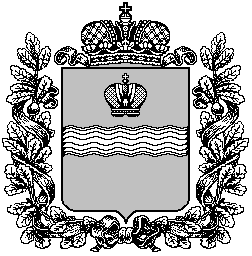 